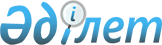 Об установлении квоты рабочих мест для трудоустройства лиц, состоящих на учете службы пробации, также лиц освобожденных из мест лишения свободы и граждан из числа молодежи, потерявших или оставшихся до наступления совершеннолетия без попечения родителей, являющихся выпускниками организаций образования города Кентау
					
			С истёкшим сроком
			
			
		
					Постановление акимата города Кентау Туркестанской области от 7 ноября 2019 года № 531. Зарегистрировано Департаментом юстиции Туркестанской области 8 ноября 2019 года № 5239. Прекращено действие в связи с истечением срока
      В соответствии с подпунктом 7) статьи 18 Трудового кодекса Республики Казахстан от 23 ноября 2015 года, подпунктом 2) пункта 1 статьи 18 Уголовно-исполнительного кодекса Республики Казахстан от 5 июля 2014 года, пунктом 2 статьи 31 Закона Республики Казахстан от 23 января 2001 года "О местном государственном управлении и самоуправлении в Республике Казахстан", подпунктами 7), 8), 9) статьи 9, подпунктом 2), 3), 4) пункта 1 статьи 27 Закона Республики Казахстан от 6 апреля 2016 года "О занятости населения" и "Правилам квотирования рабочих мест для трудоустройства граждан из числа молодежи, потерявших или оставшихся до наступления совершеннолетия без попечения родителей, являющихся выпускниками организаций образования, лиц, освобожденных из мест лишения свободы, лиц, состоящих на учете службы пробации" утвержденным приказом Министра здравоохранения и социального развития Республики Казахстан от 26 мая 2016 года за № 412, акимат города Кентау ПОСТАНОВЛЯЕТ:
      1. Установить квоту рабочих мест для трудоустройства лиц, состоящих на учете службы пробации на 2019 год согласно приложению 1.
      2. Установить квоту рабочих мест для трудоустройства лиц, освобожденных из мест лишения свободы на 2019 год согласно приложению 2.
      3. Установить квоту рабочих мест для трудоустройства граждан из числа молодежи, потерявших или оставшихся до наступления совершеннолетия без попечения родителей, являющихся выпускниками организаций образования на 2019 год согласно приложению 3.
      4. Признать утратившим силу постановления акимата города Кентау от 24 июля 2017 года № 207 "Об установлении квоты рабочих мест для трудоустройства лиц, состоящих на учете службы пробации, также лиц освобожденных из мест лишения свободы и граждан из числа молодежи, потерявших или оставшихся до наступления совершеннолетия без попечения родителей, являющихся выпускниками организаций образования города Кентау" (зарегистрировано в Реестре государственной регистрации нормативных правовых актов за № 4184, опубликованный 19 августа 2017 года в газете "Кентау" и в эталонном контрольном банке нормативных правовых актов Республики Казахстан в электронном виде 18 августа 2017 года).
      5. Государственному учреждению "Аппарат акима города Кентау" в установленном законодательством Республики Казахстан порядке обеспечить:
      1) государственную регистрацию настоящего постановления в Республиканском государственном учреждении "Департамент юстиции Туркестанской области Министерства юстиции Республики Казахстан";
      2) размещение настоящего постановления на интернет-ресурсе акимата города Кентау после его официального опубликования.
      6. Контроль за выполнением настоящего постановления возложить на заместителя акима города Кентау С.Расула.
      7. Настоящее постановление вводится в действие по истечении десяти календарных дней после дня его первого официального опубликования. Перечень организаций города Кентау для которых устанавливается квота рабочих мест для трудоустройства лиц, состоящих на учете службы пробации на 2019 год Перечень организаций города Кентау для которых устанавливается квота рабочих мест для трудоустройства лиц, освобожденных из мест лишения свободы на 2019 год Перечень организаций города Кентау для которых устанавливается квота рабочих мест для трудоустройства граждан молодежи, потерявших или оставшихся до наступления совершеннолетия без попечения родителей, являющихся выпускниками организаций образования на 2019 год
					© 2012. РГП на ПХВ «Институт законодательства и правовой информации Республики Казахстан» Министерства юстиции Республики Казахстан
				
      Аким

Д. Махажанов
Приложение 1
к постановлению акимата
города Кентау
от "7" ноября 2019 года № 531
№
Наименование организации
Списочная численность работников
Размер квоты (% от списочной численности работников)
Количество рабочих мест для лиц, состоящих на учете службы пробации
1
2
3
4
5
1
Государственное коммунальное предприятие на праве хозяйственного ведения "Кентауская центральная городская больница" управления общественного здоровья Туркестанской области 
539
1
2
2
Государственное коммунальное предприятие на праве хозяйственного ведения "Кентауская городская поликлиника" управления общественного здоровья Туркестанской области
1260
1
3
3
Государственное коммунальное предприятие "Кентау Сервис" отдела жилищно-коммунального хозяйства, пассажирского транспорта и автомобильных дорог акимата города Кентау
347
1
1
4
Государственное коммунальное предприятие "Ащысай Су" отдела жилищно-коммунального хозяйства, пассажирского транспорта и автомобильных дорог акимата города Кентау
197
1
1
5
Государственное коммунальное казенное предприятие "Колледж № 7" управления развития человеческого потенциала Туркестанской области
140
1
1
6
Государственное коммунальное казенное предприятие "Кентауский многопрофильный колледж" управления развития человеческого потенциала Туркестанской области
144
1
1
7
Акционерное общество "Кентауский трансформаторный завод" 
1061
1
2
8
Товарищество с ограниченной ответственностью "Ердес Наны"
41
1
1
Всего
3729
12Приложение 2
к постановлению акимата
города Кентау
от "7" ноября 2019 года № 531
№
Наименование организации
Списочная численность работников
Размер квоты (% от списочной численности работников)
Количество рабочих мест для лиц, освобожденных из мест лишения свободы
1
2
3
4
5
1
Государственное коммунальное предприятие на праве хозяйственного ведения "Кентауская центральная городская больница" управления общественного здоровья Туркестанской области 
539
1
1
2
Государственное коммунальное предприятие "Кентауская городская поликлиника" управления общественного здоровья Туркестанской области
1260
1
2
3
Государственное коммунальное предприятие "Кентау Сервис" отдела жилищно-коммунального хозяйства, пассажирского транспорта и автомобильных дорог акимата города Кентау
347
1
1
4
Государственное коммунальное предприятие "Ащысай Су" отдела жилищно-коммунального хозяйства, пассажирского транспорта и автомобильных дорог акимата города Кентау
197
1
1
5
Государственное коммунальное казенное предприятие "Колледж № 7" управления развития человеческого потенциала Туркестанской области
140
1
1
6
Государственное коммунальное казенное предприятие "Кентауский многопрофильный колледж" управления развития человеческого потенциала Туркестанской области
144
1
1
7
Акционерное общество "Кентауский трансформаторный завод" 
1061
1
1
Всего
3688
8Приложение 3
к постановлению акимата
города Кентау
от "7" ноября 2019 года № 531
№
Наименование организации
Списочная численность работников
Размер квоты (% от списочной численности работников)
Количество рабочих мест для трудоустройства граждан, из числа молодежи, потерявших или оставшихся до наступления совершеннолетия без попечения родителей, являющихся выпускниками организаций образования
1
2
3
4
5
1
Государственное коммунальное казенное предприятие "Колледж № 7" управления развития человеческого потенциала Туркестанской области
140
1
1
2
Государственное коммунальное казенное предприятие "Кентауский многопрофильный колледж" управления развития человеческого потенциала Туркестанской области
144
1
1
3
Частное образовательное учреждение "Кентауский гуманитарно-технический колледж"
40
1
1
4
Товарищество с ограниченной ответственностью "Кентау колледжі"
61
1
1
5
Коммунальное государственное учреждение "Общая средняя школа имени Молда Мусы" отдела образования акимата города Кентау
214
1
1
6
Коммунальное государственное учреждение "Общая средняя школа "Икан" отдела образования акимата города Кентау
177
1
1
7
Коммунальное государственное учреждение "Общая средняя школа имени Улыкбека" отдела образования акимата города Кентау
182
1
1
8
Коммунальное государственное учреждение "Общая средняя школа имени А.Югнаки" отдела образования акимата города Кентау
159
1
1
9
Коммунальное государственное учреждение "Общая средняя школа "Кызыл-Аскер" отдела образования акимата города Кентау
152
1
1
10
Коммунальное государственное учреждение "Школа-лицей естественного направления имени Махмуда Кашгари" отдела образования акимата города Кентау
150
1
1
Всего
1419
10